          Приватизация государственного имущества Краснодарского края      Департамент имущественных отношений Краснодарского края информирует о приватизации   государственного имущества Краснодарского края, расположенного на территории  Красноармейского района  по адресу: станица Полтавская, ул. Народная,157  https://diok.krasnodar.ru/activity/informatsiya-o-prodavaemom-gosudarstvennom-imushchestve-krasnodarskogo-kraya/nedvizhimoe-imushchestvo.phpИнформация об объектах1. Наименование объектов:Производственная база (лит. А, А2), площадь 200,7 кв. м;Магазин (лит. Б), площадь 88,5 кв. м;Бар (лит. А1), площадь 53,0 кв. м;Проходная (лит. Г), площадь 5,7 кв. м;Навес, лит. Г1, площадь 9,9 кв. м;Навес, лит. Г6, площадь 44,2 кв. м;Навес, лит. Г9, площадь 45,4 кв. м;Забор, лит. I, длина 92,4 м;Калитка, лит. II, площадь 1,8 кв. м;Ворота, лит. III, площадь 5,5 кв. м;Септик, лит. Г7, площадь 1,0 кв. м;Септик, лит. Г8, площадь 1,0 кв. м;Забор, лит. VII, длина 15,0 м;Ворота, лит. VIII, площадь 7,2 кв. м;Забор, лит. X, длина 88,0 м;Мощение, лит. VI, площадь 948,6 кв. м;Мощение, лит. V, площадь 857,8 кв. м.2. Адрес объектов: Краснодарский край, Красноармейский район,                                   ст-ца Полтавская, ул. Народная, дом 157.3. Земельный участок: кадастровый номер 23:13:0106028:3, площадь 0,7978 га. Категория – земли населенных пунктов, вид разрешенного использования – для объектов общественно-делового значения.4. Описание объектов: представляют собой отдельно стоящие здания, сооружения, находящиеся в удовлетворительном состоянии. Есть возможность подключения коммуникаций (электричество, вода). Наиболее эффективное использование: в качестве помещений производственно-складского назначения. 5. Ограничения (обременения) на объекты не зарегистрированы.6. Собственник: Краснодарский край.7. Контактные данные:8(861) 992-30-62 Кузьмин Денис Витальевич8. Фото объектов: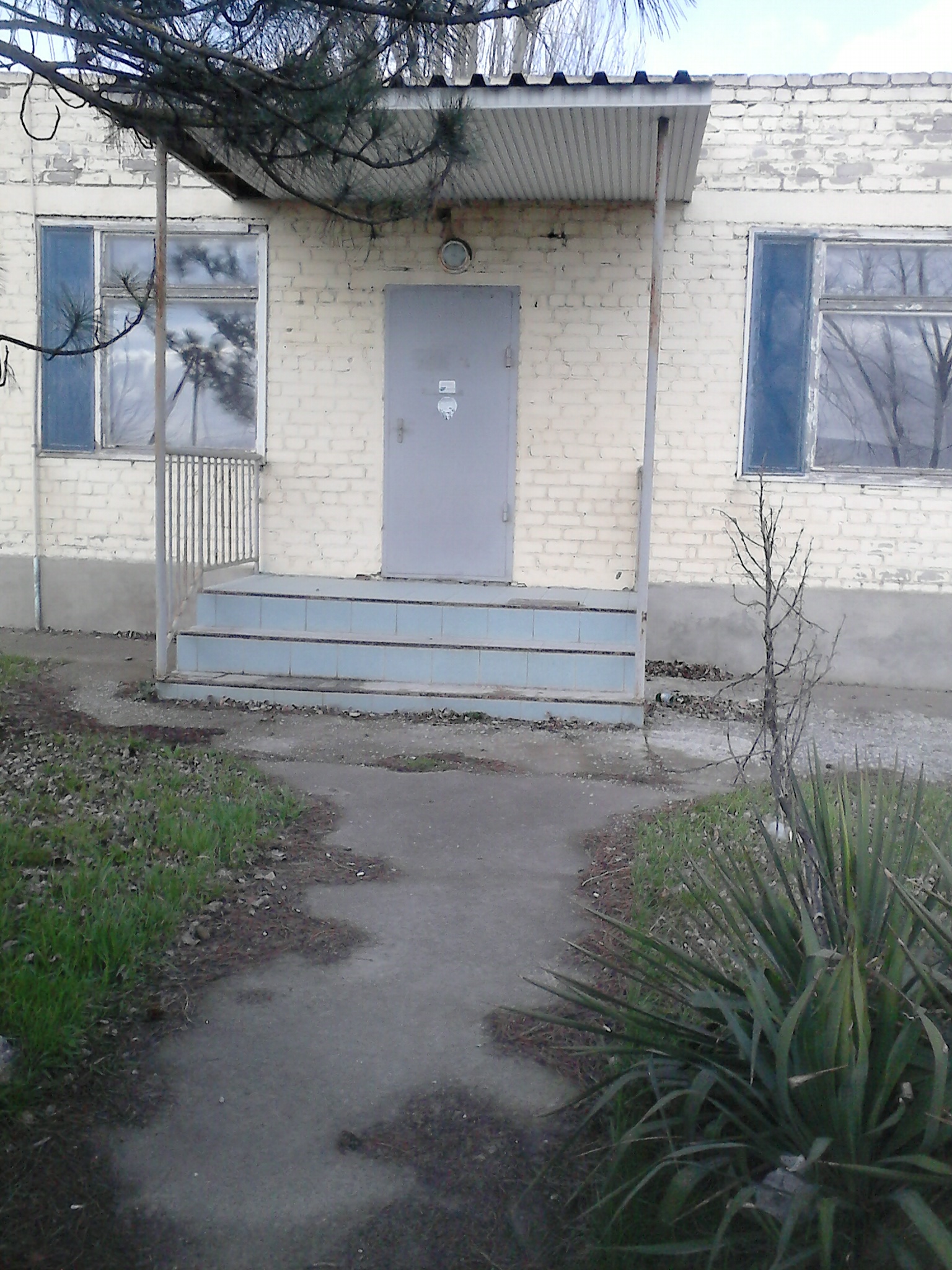 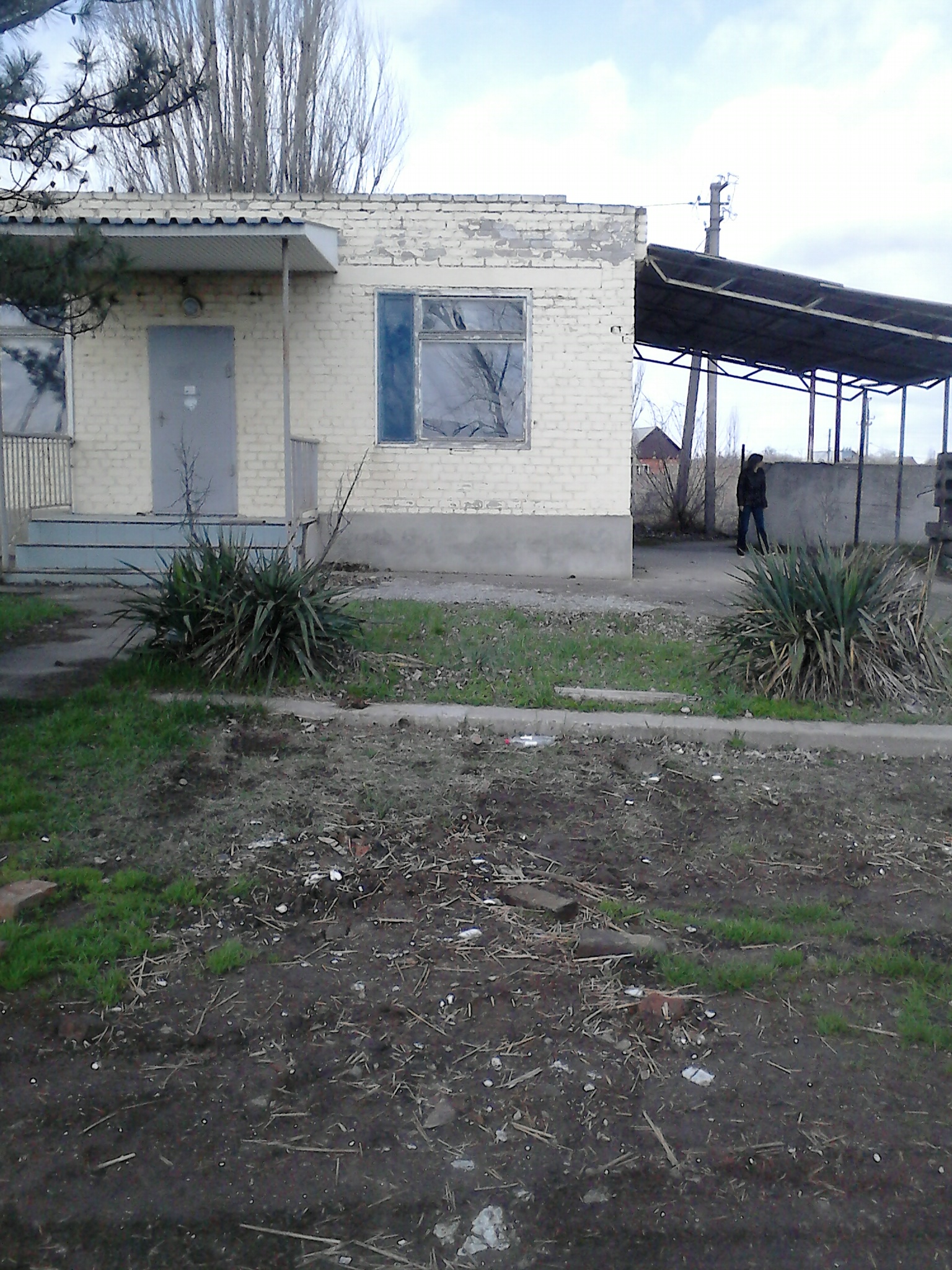 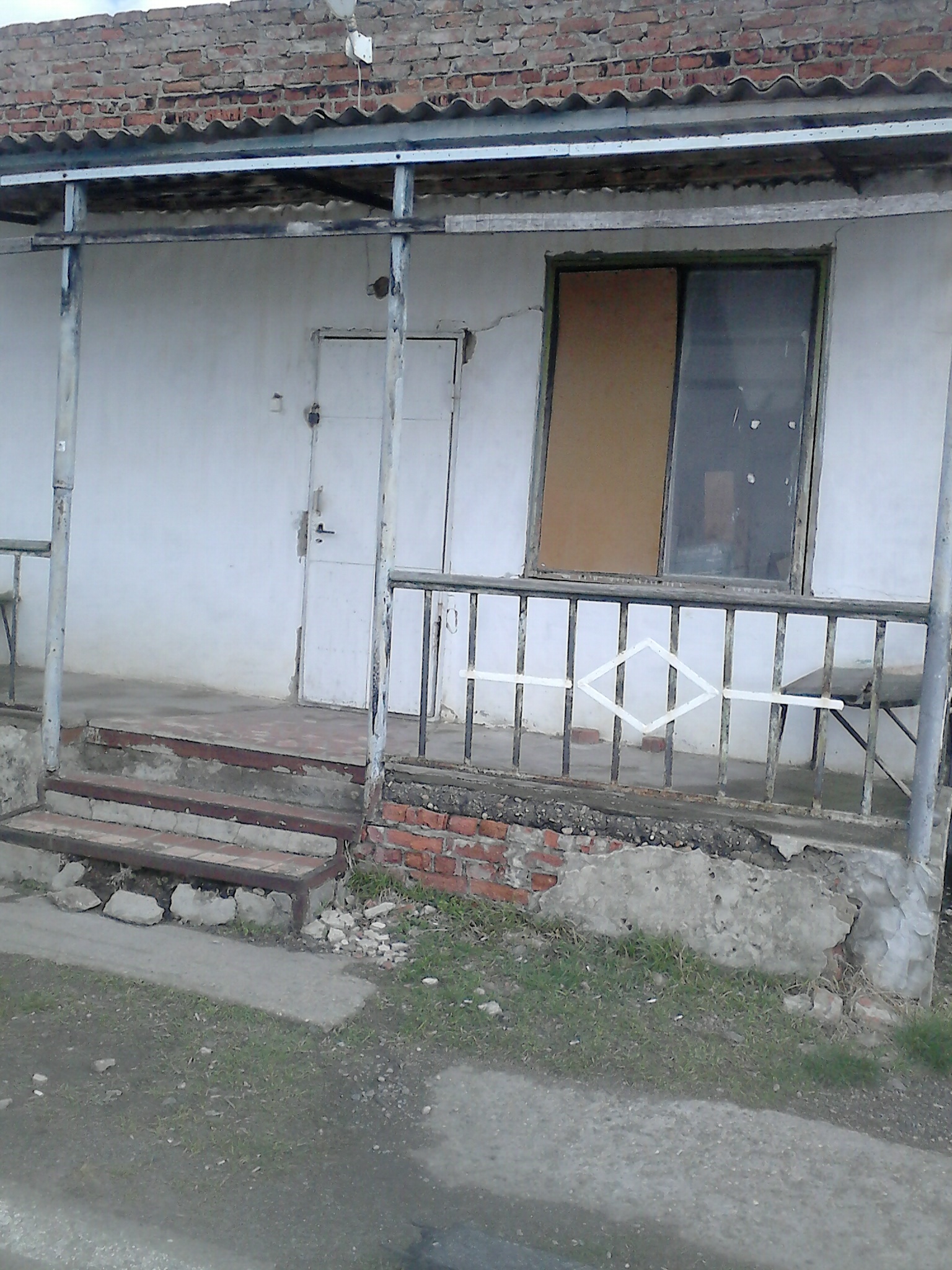 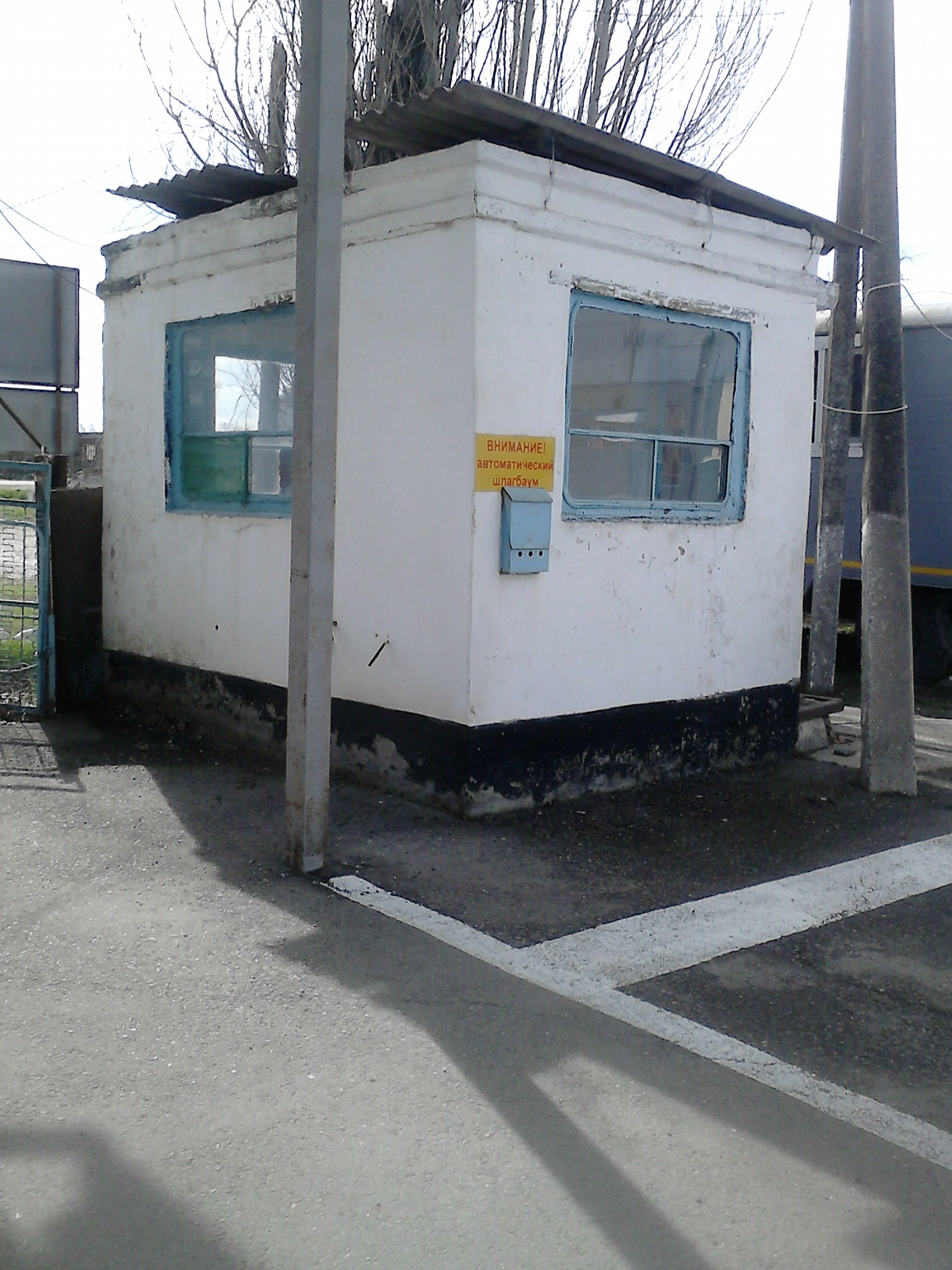 9. Местонахождение объектов на карте: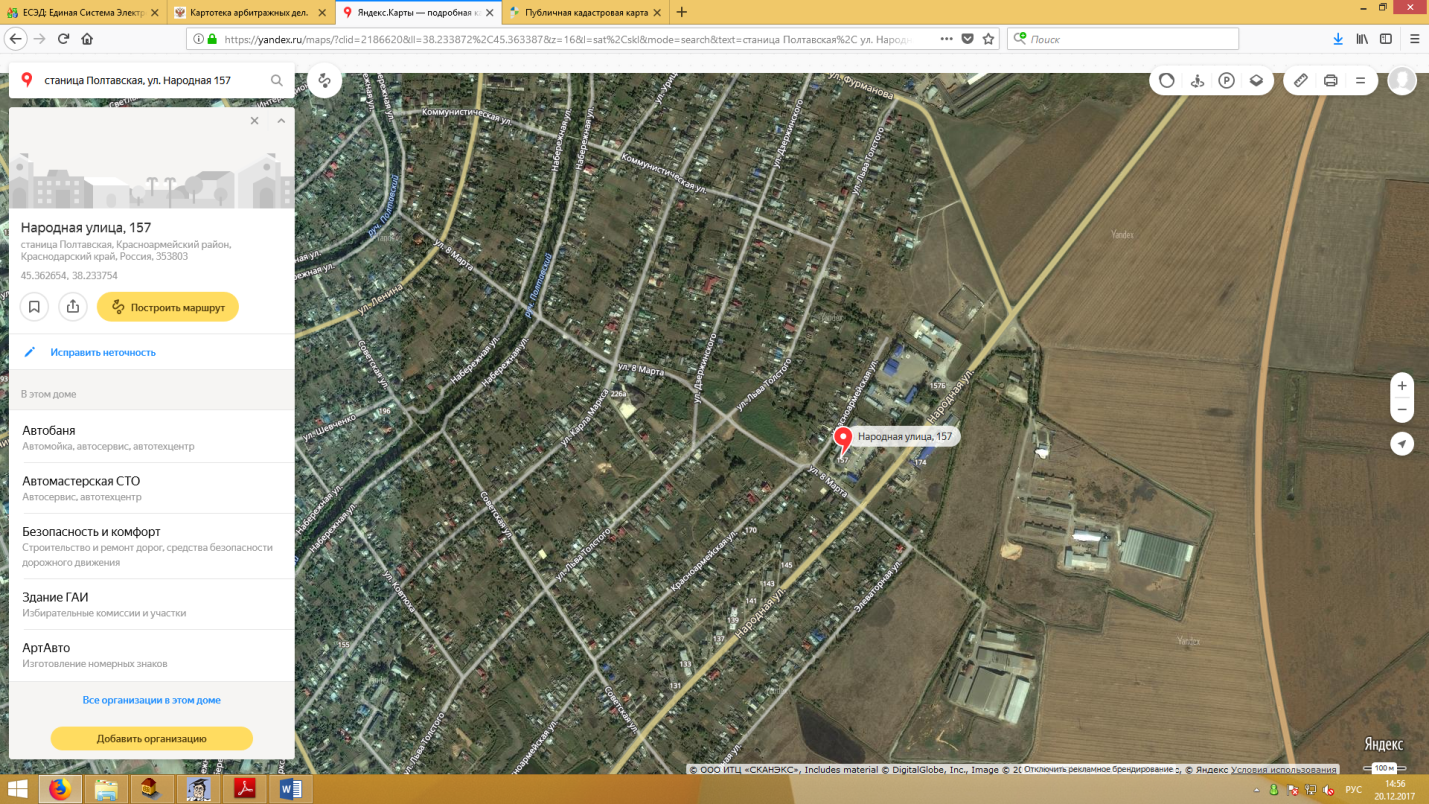 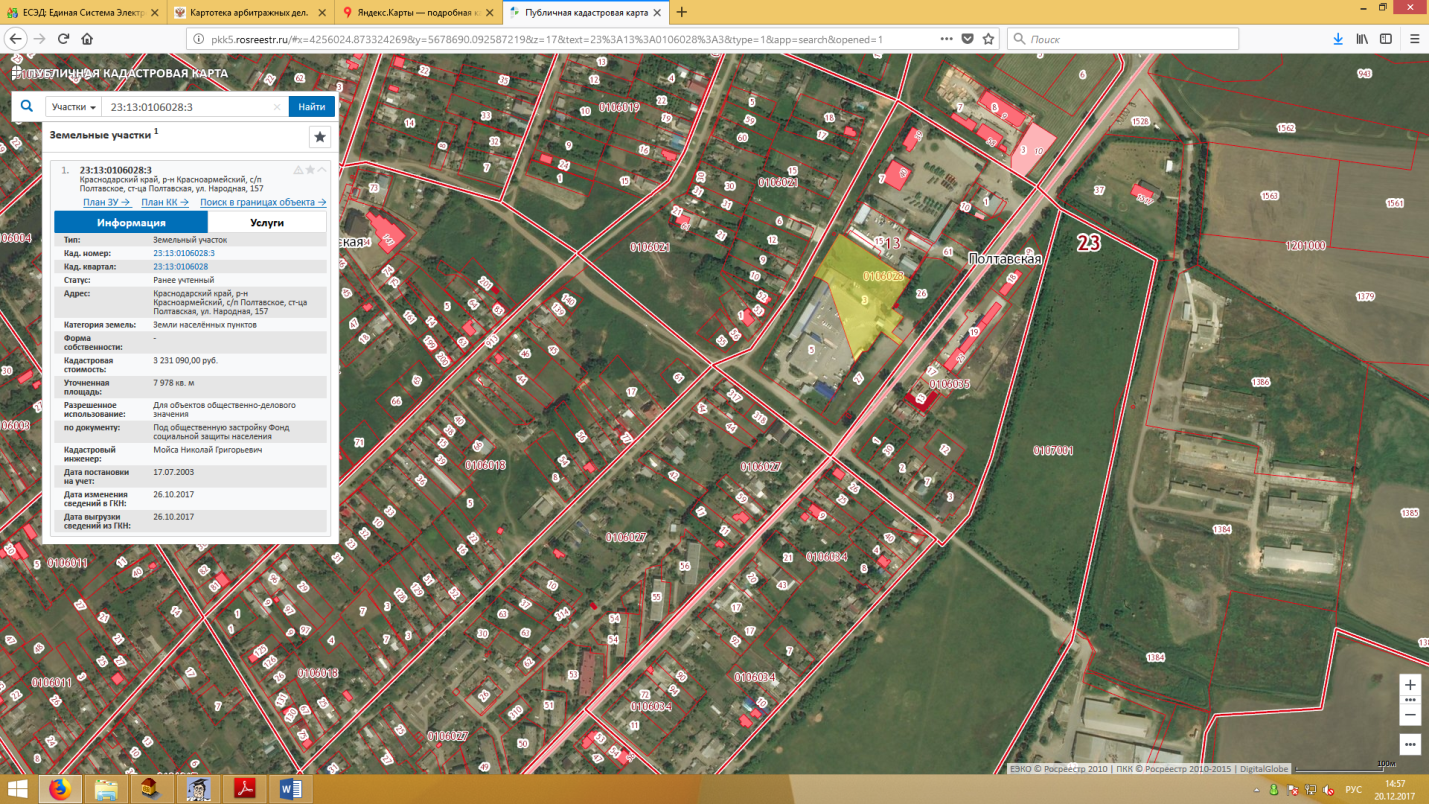 